Allanton Primary School						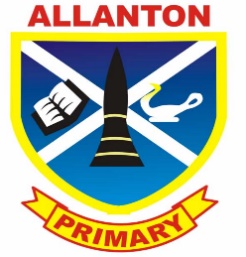 Parent Council AGMTuesday 13th September 2016Welcome and IntroductionReview minutes AGM 2015Annual report 2015 / 2016Election of office bearers & committee membersHead teacher updateParent council moving forwardDiary datesAOB